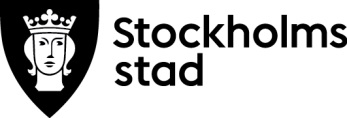 Fullmakt avseende ansökningar gällande fristående förskola/enskild pedagogisk omsorg/fristående fritidshem/fristående fritidsverksamhetFullmaktsgivareFullmäktigGiltighetstidFullmaktHärmed befullmäktigas ovan angivna person att självständigt och oinskränkt företräda fullmaktsgivaren i all kontakt med förskoleavdelningen gällande ansökan om _________________________________________________________________.UnderskriftSökandens namn (juridisk person)Sökandens namn (juridisk person)TelefonnummerOrganisationsformOrganisationsformOrganisationsnummerSökandens utdelningsadressPostnummerOrtSökandens e-postadressSökandens e-postadressSökandens e-postadressOmbudets namn Ombudets namn PersonnummerOmbudets utdelningsadressPostnummerOrtOmbudets e-postadressTelefonnummerTelefonnummerFullmakten är giltig:Från och med           till och med       alt. tills ärendet är färdig utrett (tills vidare)      Ort och datumUnderskrift av fullmaktsgivaren (huvudmannen/sökanden)NamnförtydligandeNamnförtydligande